Actividades sugeridas para Nivel Medio MayorProyecto: “Donde vivo”Semana: 24 al 28 de agosto.1° ActividadNiños y niñas, en esta actividad trabajaremos segmentación silábica (separaremos las palabras en sílabas) utilizando los nombres de las instituciones y lugares de Concón que conocimos la semana pasada (Concón, bomberos, carabineros, consultorio, colegios, dunas, playas y plazas) debes estar muy atento y atenta al video que prepararon las tías. 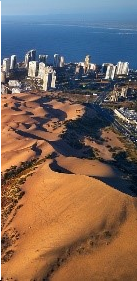 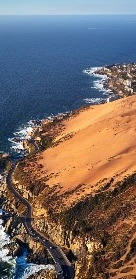 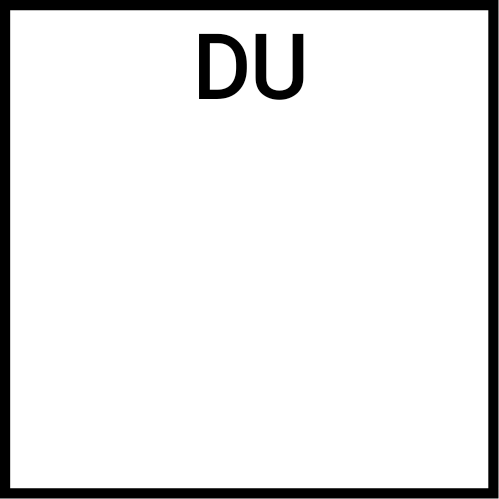 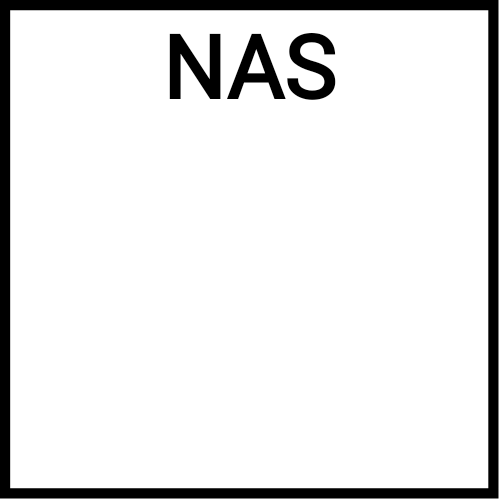 Luego junto a tu familia, podrás jugar a separar en sílabas nombres de diferentes objetos que tengas en tu casa (prendas de vestir, juguetes, utensilios de cocina, nombres de los integrantes de tu familia, etc).Apoderdo (a): recuerda que no es obligación realizar las actividades propuestas, pero son de gran ayuda para que los niños y niñas se entretengan y desarrollen sus habilidades.2° ActividadDescripción de la actividad:Niños y niñas, hoy trabajaremos con nuestro cuerpo para poder crecer sanos y muy fuertes, para esta actividad necesitaremos algún material para marcar el suelo (lana, cuerda, cinta masking, correas, etc) y haremos líneas paralelas como se muestra en la imagen, también utilizaremos botellas o tubos de papel higiénico y una pelota o algo que sirva para lanzar.  Ahora con mucha atención observarás el video que prepararon las tías. 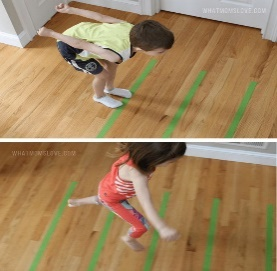 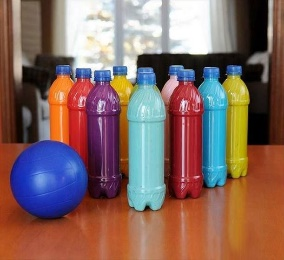 Finalmente realizarás ejercicios de relajación y estiramiento. Recuerda  que no es obligación realizar las, actividades, pero son de gran ayuda para que los niños y niñas se entretengan y desarrollen sus habilidades.3° ActividadDescripción de la actividad:En esta actividad trabajaremos la identificación y escritura del número 1, para esto debes poner mucha atención al video que prepararon las tías. 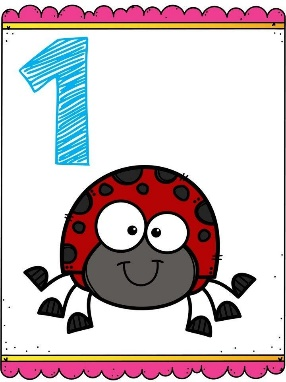 Luego realizarás una actividad para lo cual deben escribir un número 1 grande en el suelo o en una mesa, utilizando material concreto (juguetes, bloques, piedras, etc) y finalmente realizarás una actividad del libro Balancín. 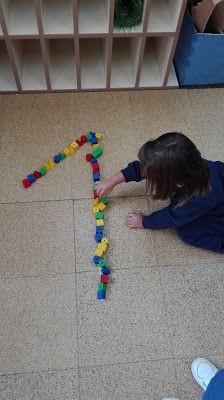 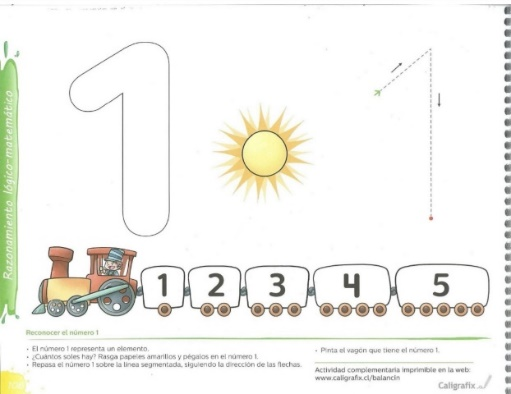 Recuerda que no es obligación realizar las actividades, pero son de gran ayuda para que los niños y niñas se entretengan y desarrollen sus habilidades.